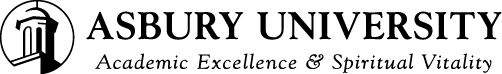 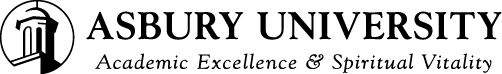 COURSE PROPOSAL (Add, Modify, Delete)All proposals must be approved and emailed by respective Dean to curriculum@asbury.edu.Before you begin, please save file as: “YYYYMMDD_Crs Code Title_<dept abbrev>.docxNote: All fields are required. Incomplete forms will be returned to sponsoring faculty.Proposed by:			 Sponsoring Dept:  			Dean:Part 1: Curriculum Proposal (Check all that apply.)	Curriculum			 Add new course	 Modify existing course 	 Delete courseUndergraduate level	 1XX	 2XX	 3XX                           	 4XX          Graduate level	 5XX	 6XX	 7XX                                                                          *Registrar will set all final numbers.  Use 1XX, 2XX, 3XX in proposal materials.Prefix(s):                          *Suggested number(s):	   	                 Credits:Course Title:Course Description:  Part 2: Rationale and Course Information1) Provide the rationale for proposing this new course or this change. 2) List the Student Learning Outcomes (SLOs) of this course.  3) List select bibliography:    a.    b.    c.4) List all major(s) and minor(s), proposed and current, using this course.    Have you discussed this proposal with these department chairs?                        Yes     No5) What role(s) will this course fill in the student’s degree or major/minor curriculum sequences and levels of complexity?  (Foundations, major core, major elective, senior project, etc.)Additional Comments:Part 3: Resources and Research1) Anticipated instructor(s):  2) Number of new faculty needed:  	  Full Time #         Part Time # 3) Proposed additions to the Kinlaw Library Collections are attached.                    Yes     No4) Are any special facilities or equipment needed for new program.                        Yes     No	If yes, please describe:Part 4: Additional Course Details  A) Program Level:						 B) Delivery Method:	 Traditional Undergraduate					      In-the-seat	 APS Undergraduate				   	      Online	 Graduate						   	      In-the-seat with some online									         Individual student (TBA)C) List Prerequisites or all restrictions (courses, grade level, GPA, permission, etc.):D) List Corequisites:E) Grading method:      Letter grade   Pass/fail (P/N)   Research/thesis load grade (L)F) Repeatable (may take more than once for credit)    Yes     No     If yes, # of times:G) Variable Credit allowed 	 Yes     No     If yes, credit range proposed:H) Planned sequence of offering on course schedule 	 Every semester (fall, spring, summer)  	 Every Fall	 Every other Fall 	 Occasionally	 Contract Course for individuals	 Every Fall and Spring	 Every Spring	 Every other Spring Every Summer	 Other___________________________ I) Course will have a fee*	 Yes     No		      If yes, proposed amount: $*All course fees have separate approval process involving the Academic Dean and Business Office, requiring this informationHow will fee be charged?   One time per course    Per credit hourRationale and purpose for course fee:OFFICE USE ONLYFinal Course Catalog Prefix and Number: _________ 	Date Sent to APCC: _____________   		 Approved _____     DeniedDate Sent to Faculty Assembly: _____________  	   Approved _____     DeniedDate Fee Sent to AVP of Business Affairs: _____________  	   Approved _____     DeniedApproved as Course Info Change item: _____________   